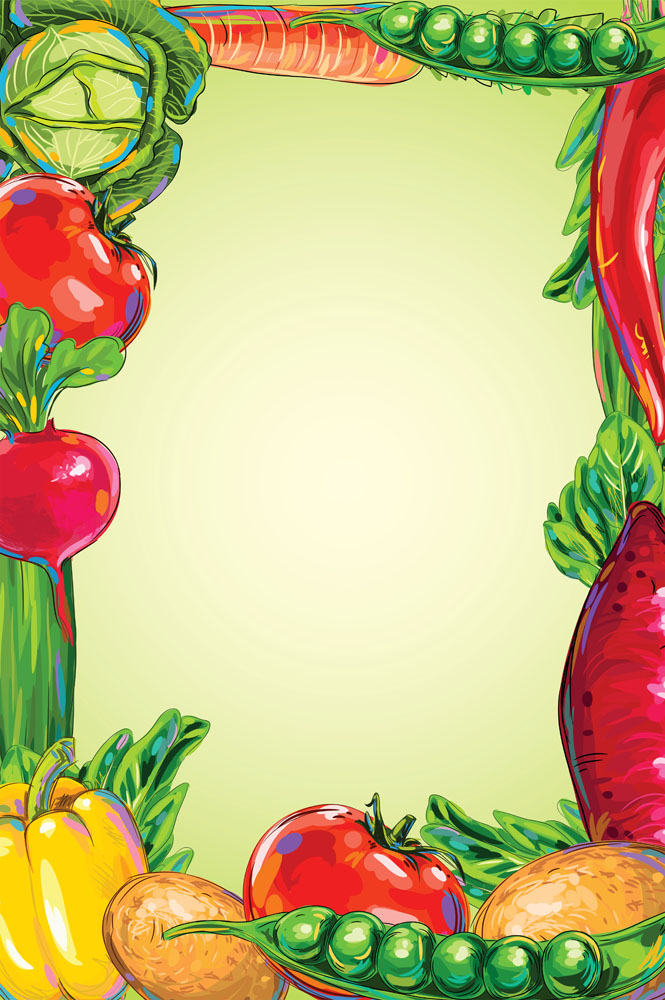                                МБДОУ «Детский сад №42» г. Воркуты.                                        Проект            «Неделя здорового питания в ДОУ»                                                                                                          Авторы проекта: Шишко Е.В., Гынжу О. А.Чтобы сделать ребёнка умными рассудительным, сделайте егокрепким и здоровымРуссо Жан Жак французский писатель,мыслителей XVIII в.Тип проекта: информационно – творческий, групповойВид  проекта: групповойПродолжительность: с 25.01.2021 – 05.02.21Участники: педагоги, дети и их родители.Актуальность создания проектаНе смотря на то, что вопросам питания дошкольников в современной медицине отведена особая роль, рост болезней у детей, вызванных неправильным питанием, заметно увеличивается (аллергия, нарушение обмена веществ, желудочно-кишечные, сердечно - сосудистые заболевания и др.) Очевидно, основными причинами являются не столько врожденные заболевания детей, сколько низкий уровень информированности родителей  о культуре питания.Как показывает практика,  в домашних условиях питание детей зачастую не рационально (неумеренно, однообразно, нарушен режим питания, в дошкольных образовательных учреждениях многие педагоги избирают чрезмерно консервативный подход к формированию культуры питания (проблема здорового пищевого поведения).В связи с этим был разработан проект «Неделя здорового питания в ДОУ», целью которого стало формирование у родителей ответственного отношения к организации правильного здорового питания детей, пропаганда здорового питания среди детей и родителей и создание условий для формирования знаний о правилах правильного питания в нашем дошкольном образовательном учреждении.Идея разработки и реализации проекта «Неделя здорового питания» есть следствие обсуждения с родителями меню дошкольников в ДОУ. Все совместные дела в ходе реализации проекта подчинены единой теме, работая над которой дети и родители активно включаются в творческий и познавательный процесс. В процессе работы над проектом  родители являются непосредственными участниками образовательного процесса.Цели, задачи, ожидаемые результаты и продукты.Цель проекта: Формирование у детей ясных представлений о продуктах, приносящих пользу организму, об организации правильного здорового питания; вовлечение родителей в образовательное пространство детского сада.Задачи проекта:1.Познакомить детей с понятием « правильное питание», «витамины» и         привывать потребность  к здоровой еде.2.Закреплять навыки правильного поведения  за столом во время еды.3. Разработка тематических буклетов и методической памятки для родителей.4.Оформление тематических стендов, папок; организация и проведение выставки на тему здорового питания.5.Познакомить родителей воспитанников с полным комплексом мероприятий, проводимых в детском саду по организации питания.Формы реализации проекта: занятия, беседы, игры, сотрудничество с родителями.Ожидаемые результаты, продукт:Дети.- Развивается познавательный интерес и любознательность, повышается активность.- Происходит обогащение знаний детей о здоровой еде и правильном питании, через беседы , чтение художественной литературы и просмотр мультфильмов.Родители. •   Владение информацией о периодичности питания, свойствах и      характеристиках продуктов, их вреде и пользе.• Участие в создании фотовыставки «Здоровое питание в семье».• Привлечение к сотрудничеству родителей по созданию в детском саду предметно-развивающей среды.1 этап - Подготовительно-проектировочный этап. - Выявление знаний детей о здоровом питании.- Подбор, изучение, обработка методической литературы по вопросам здорового питания (библиотека, Интернет, социальные сети и др.) .- Разработка тематических буклетов и методической памятки для родителей - Презентация для родителей : «Организация питания детей в ДОУ»2 этап - Практический этап.Работа с детьми:- Беседа: «Витаминые  с грядки»», « О пользе каши».Рассматривание кулинарных книг, изучение состава блюд (каша, суп, компот и т.д.)- О режиме питания (периодичность): Дидактическая  игра: «Кушай в «нужные» часы» Сенсорная игра  :«Угадай продукт по запаху».- О вкусе : Дидактическая игра «Какой вкус у продукта?» Сенсорная игра «Угадай продукт на вкус».- О пользе: Дидактическая игра: «Полезное - неполезное (отбор полезных продуктов). «Сварим суп и компот»Сюжетно-ролевая игра: «Повар»Сюжетно-ролевая игра: «Накормим куклу Катю обедом»Пальчиковые игры: «Капуста», «Варим, варим мы компот» (фрукты), «Каша».Творческая деятельность :Лепка:  «Яблочки для лошадки»Рисование: «Черника»Показ для детей мультимедийных презентаций и фильмов: «Жила была Царевна – про еду» «Есть у нас огород…»Работа с родителями:- Распространение и заполнение анкеты об организации процесса питания.- Проведение консультации на тему: «Питание детей и его здоровье. Советы родителям», «Азбука витаминов».- Распространение тематических буклетов» Законы здорового питания»; «Питание детей раннего возраста». - Папки – передвижки «Рациональное питание детей»- Фотовыставка «Здоровое питание в семье » 3 этап - Обобщающе - результативный этап.-Стенгазета « Здоровое питание». -Презентация  « Организация питания в ДОУ»- Фотовыставка «Полезные блюда в семье»В результате проекта дети получили первичную информацию о правильном  питании. Дети активно принимали участие в беседах, играх и деятельности, связанными с темой проекта.Важным, в данном проекте, является то, что родители разделяют с детским дошкольным учреждением, информацию о важности правильного питания и активно помогают прививать навыки культуры детям. Это все помогает детям быстрее осознать пользу здорового питания. Благодаря всем проведенным мероприятиям, развивается более тесная взаимосвязь Доу с родителями . Список литературы:1. Азбука питания. Методические рекомендации по организации и контролю качества питания в дошкольных образовательных учреждениях. СоставительН.А.Таргонская — М.:ЛИНКА-ПРЕСС, 2002.-144 с.2. К.Ю.Белая. Формирование основ безопасности у дошкольников. Пособие для педагогов дошкольных учреждений и родителей. – М.: МОЗАИКА – СИНТЕЗ, 2012.-64 с.3. Медицинское обслуживание и организация питания в детском саду №10/октябрь2011. Издатель: ЗАО «МЦФЭР».4. М. М. Безруких, Т. А. Филиппова, А. Г. Макеева «Разговор о правильном питании», методическое пособие для учителя. – М.: ОЛМА Медиа Групп, 2010. – 80 с.;                           Анкета для родителей  «Питание в семье»Уважаемые родители! Мы будем очень благодарны, если вы ответите на вопросы нашей анкеты!1. Обсуждаете ли вы вопросы правильного питания?     а) да; б) нет; в) не всегда2. Как вы думаете, есть ли взаимосвязь питания и здоровья?     а) да; б) нет; в) не всегда3. Как вы относитесь к «быстрому» питанию – гамбургерам, хот-догам, пицце?    а) положительно; б) отрицательно; в) ни как 4. Знаете ли вы о вкусах своего ребёнка?      а) да; б) нет; в) не всех5. Сколько видов хлебобулочных изделий знает ваш малыш? ________________________________________________6. Рассказываете ли вы своему ребёнку о полезных свойствах продуктов?     а) да; б) нет; в) не всегда7. О каких витаминах вы рассказываете своему малышу? ________________________________________________8. Существует ли в Вашей семье «режим питания»?      а) да; б) нет; в) стараемся придерживаться9. Знакомитесь ли вы ежедневно с меню в детском саду?     а) да; б) нет; в) не всегда10. Придерживаетесь ли вы рекомендаций медицинской сестры по составлению меню дома?     а) да; б) нет; в) не всегдаПРИЛОЖЕНИЕ Пальчиковая гимнастика « Капуста»Мы капусту рубим, ( ритмичные удары ребром ладоней по столу.Мы морковку трем, (трут ладони друг об друга).Мы капусту солим, (указательный и средний палец трутся о большой)Мы капусту жмем. (хватательные движения обеими руками).Мы капусту нарубили,( ритмичные удары ребром ладоней по столу)Перетерли, (трут ладони друг об друга).Посолили, (указательный и средний палец трутся о большой)И набили плотно в кадку (удары обеими руками по столу).Все теперь у нас в порядке. (отряхивают руками).
Пальчиковая гимнастика «Варим, варим мы компот» (фрукты)Будем мы варить компотФруктов нужно много. Вот .(левую ладошку держать «ковшиком», а указательным пальцем правой руки мешать)Будем яблоки крошить,Груши будем мы рубить,Отожмем лимонный сок,Слив положим и песок.(загибать пальцы по одному, начиная с большого)Варим, варим мы компотУгостим честной народ.(правую ладошку держать «ковшиком», а указательным пальцем левой руки мешать)Пальчиковая гимнастика «Каша» (продукты питания)Как в кастрюле каша прела и шипела, и пыхтела,(дети водят указательным пальцем правой руки по ладони левой)К нам в тарелку захотела (прижимают ладони ребром друг к другу и протягивают их вперед)К каше масло подадим,(хлопают одной ладонью по другой)Всех знакомых угостим. Приготовьте ложки,(протягивают руки вперед)Маша и Антошка, Валерка и Полинка,Смешливая Иринка (поочередно загибают пальчики на каждое имя)Кушайте на здоровье! (с поклоном протягивают руки вперед)